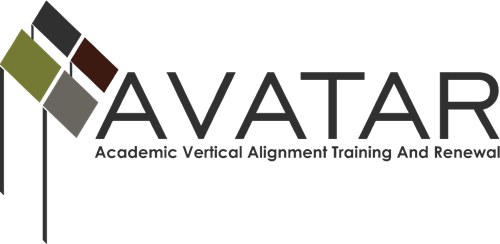 Action Plan – January to August 2016  Texarkana CollegeDate of Action Plan submitted to UNT  - 1/29/16Members of Partnership (Please list all)Goals of partnership (These sample goals should be modified to focus on your specific areas of endorsement and vertical alignment.)Develop ISD, post-secondary, and workforce/ P-16  partnerships appropriate to local endorsement options Facilitate offering  and documentation of College Preparatory Courses (CPCs) of the partnershipDeepen vertical alignment of the ELA and Math offerings of local ISDs and post-secondary partnersObjectives supporting your goals 1. Increase knowledge and understanding of College Preparatory Courses among local ISDs through the ISD, post-secondary, and workforce partnerships 2. Develop a common documentation system for notation of College Preparatory Course completion on high school transcripts and reporting system for course data 3. Develop vertical alignment documents, teacher resources, and a share point for College Preparatory ELA and Math partnersPlan of Work Timeline, Responsibility, Resources, and EvaluationBudget planName (include yourself)District/University/Workforce or P-16 CouncilTitle/PositionEmailPhoneMelisa JonesTexarkana CollegeCoordinator for Developmental EducationLisa.jones@texarkanacollege.edu903 823 3223Dr. Tonya HillTexas A&M TexarkanaDirector of TRIO Student Support ServicesTonya.hill@tamut.edu903 334 6656Sandra ShingleurWorkforce Solutions of Northeast TexasWorkforce and Education Training Project ManagerSandra.shingleur@netxworks.org903 794 9490Pam MontgomeryDeKalb ISDMath InstructorPam.montgomery@dekalbisd.net903 667 2422Lori SheltonDeKalb ISDEnglish InstructorLori.shelton@dekalbisd.net903 667 2422Lea DooleyDeKalb ISDCounselorLea.dooley@dekalbisd.net903 667 2566Neilan HensleyDeKalb ISDPrincipalNeilan.hensley@dekalbisd.net903 667 2422# of Related Objective(s) AboveActivityPlanned Evidence of ImplementationPlanned Evidence of Impact                 Professional development for local ISDs focusing on College Preparatory CoursesProfessional development attendance; Article and photographs highlighting eventSurvey participants immediately following event and again once the new semester beginsPartnership meeting to develop reporting documentsMeeting agendaFinal documents – transcript format, spreadsheet for dataEase of end of semester data reporting andstudent registrationPartnership meeting to share needs, resources, and alignment elementsMeeting agendaResource share pointFinal documents/siteGrowth of offerings in College Preparatory Courses at ISDs, Sharing of resources, Increase in communication among partnersDateActivity Who is ResponsibleResources NeededAssociated EvaluationJan. 30Submit PlanMelisa JonesFeb. 2Conference CallMelisa JonesOn or before March 4Partnership Meeting(Goals, Objectives, Resources, Alignment)PartnersCollege DE InstructorsMinutes of the meeting will illustrate that goals and objectives were met for the meetingAprilRegional MeetingMelisa JonesOn or before April 1Partnership Meeting(Documents, Other Region Ideas)PartnersPresenter Minutes of the meeting will illustrate that goals and objectives were met for the meetingOn or before June 3Professional DevelopmentPartnersSeventy-five percent of participants surveyed will indicate that the sessions provided resources and information that will help make students successful in the College Preparatory CoursesJune 7Conference CallMelisa JonesAug. 15Final ReportAction Plan 2016-17Melisa JonesAnticipated activity Personnel cost/StipendsTravelMaterials/SuppliesFoodConsultantMarch Partnership Meeting$50 Sub pay for ISD teachers (2) = $100$50 DE Instructor Stipends (4) = $20012 boxed lunches = $200April Partnership Meeting$50 Sub pay for ISD teachers (2) = $100Presenter – hotel, mileage,  and food $300Breakfast food for 10 = $100June Professional Development$200 Stipends for ISD presenters (3)= $600Copies/Handouts/Resources for ISD instructors (30-40) = $600Breakfast food for 50 = $300TOTAL$1000$300$600$600